Муниципальное бюджетное общеобразовательное учреждение «Калиновская средняя общеобразовательная школа» ‌РАБОЧАЯ ПРОГРАММАучебного предмета «В мире современных профессий»для обучающихся 5 класса п. Калиновский 2023​‌ ‌Пояснительная записка	Рабочая программа курса « В мире современных профессий» составлена на основе Сборник программ. Исследовательская и проектная деятельность. Социальная деятельность. Профессиональная ориентация. Здоровый и безопасный образ жизни. Основная школа / С.В. Третьякова, А.В. Иванов, С.Н. Чистякова и др.; авт.-сост. С.В. Третьякова. – 2-е изд. – М.: Просвещение, 2014. – 96 с. – (Работаем по новым стандартам). Профессиональная ориентация в школе призвана решать задачу формирования личности работника нового типа, способного выбирать сферу профессиональной деятельности, оптимально соответствующую личностным особенностям и запросам рынка труда, что обеспечит более эффективное использование кадрового потенциала страны и рациональное регулирование рынка труда.Программа профессиональной ориентации обучающихся на ступени основного общего образования должна помочь формированию у обучающихся готовности к выбору направления профильного образования и способности ориентироваться в сложном мире труда.У подростков важно формировать осознание ими своих интересов, способностей, общественных ценностей, связанных с выбором профессии и своего места в обществе. При этом будущая профессиональная деятельность выступает для подростка как способ создания определенного образа жизни, как путь реализации своих возможностей. Программа курса  « В мире современных профессий» помогает расширить представления детей о мире профессий и научит детей исследовать свои способности применительно к рассматриваемой профессии. Программа курса « В мире современных профессий» представляет систему интеллектуально-развивающих занятий для учащихся пятых классов. Разнообразие организационных форм и расширение интеллектуальной сферы каждого обучающегося обеспечивает рост творческого потенциала, познавательных мотивов, обогащение форм взаимодействия со сверстниками и взрослыми в познавательной деятельности. Отличительными особенностями программы курса «В мире современных  профессий» являются: 1. Определение видов организации деятельности учащихся, направленных на достижение личностных, метапредметных и предметных результатов освоения учебного курса. 2. В основу реализации программы положены ценностные ориентиры и воспитательные результаты. 3. Достижения планируемых результатов отслеживаются в рамках внутренней системы оценки: педагогом, администрацией, родителями.Цели, задачи и принципы программыЦель Программы – оказание учащимся психолого-педагогической и информационной поддержки в формировании жизненного и профессионального самоопределения.Основные задачи реализации Программы: формирование у учащихся ценностного отношения к трудовому становлению;  обеспечение развития у школьников отношения к себе как к субъекту будущего профессионального образования и профессионального труда;  формирование у обучающихся готовности к принятию осознанного решения при проектировании своего образовательно-профессионального маршрута по завершении обучения в основной школе;  приобщение детей к работе со справочной и энциклопедической литературой. Профессиональная ориентация обучающихся реализует следующие принципы: - доступность, познавательность и наглядность; - учет возрастных особенностей; - сочетание теоретических и практических форм деятельности; - психологическая комфортность. На этом возрастном этапе важно не определить, кем стать в профессии, а только подвести школьника к формированию готовности и способности к самостоятельному выбору профессиональной деятельности и/ или направления профильного образования.Основной метод: Метод проблемного обучения, позволяющий путем создания проблемных ситуаций, с помощью информационных вопросов и гибкого их обсуждения повысить заинтересованность учащихся в тематике занятий. Так как каждое из занятий имеет тематическое наполнение, связанное с рассмотрением определенной профессии, учащиеся имеют возможность расширить свои представления о мире профессий, а также исследовать свои способности. Формы организации занятий: беседы, игры-викторины, описание профессии, сочинения, экскурсии, встречи с представителями разных профессий.Программа курса «В мире современных профессий» педагогически целесообразна, так как способствует более разностороннему раскрытию индивидуальных способностей ребенка, развитию у детей интереса к различным видам деятельности, желанию активно участвовать в практической деятельности, умению самостоятельно организовать свое свободное время. Познавательно-творческая внеурочная деятельность обогащает опыт коллективного взаимодействия школьников, что в своей совокупности дает большой воспитательный эффект. Программа курса «В мире современных  профессий» рассчитана на любого ученика, независимо от его уровня интеллектуального развития и способностей. Объем: Программа курса « В мире современных профессий» рассчитана на 34 часа и  предполагает проведение 1 занятия в неделю.Содержание учебного предмета 1 Введение. (1 ч) 1. Что такое профессия. Труд. Трудовая деятельность. Физический и интеллектуальный труд. Профессиональная деятельность. Карьера 2. Многообразие профессий (7 ч) Профессиональное становление. Личные профессиональные планы. Трудовая династия. Рынок труда и профессий. Забытые и редкие профессии. Профессии будущего. Профессии родителей и близких. Ранжированный список значимых профессий. Альманах «Атлас профессий будущего». Пути выбора профессии. Квалификация, мастерство, качество профессиональной деятельности. 3. Изучаем себя и свои профессиональные ориентиры (10 ч) Личностные приоритеты в выборе профессии. Привлекательность профессии для отдельных людей. Ценностные ориентации при выборе профессии. Самооценка и уровень притязаний. Типы темпераментов. Темперамент человека и его роль в выборе профессии. Классификация профессий по Климову. Психологическая карта профессий. Человекчеловек. Человек-техника. Человек-природа. Человек- знаковая система. Человек - художественный образ. Тест по классификации Климова. Оценка профессиональных типов по Голланду. Карты интересов А. Голомшток в модификации Г. Резапкиной. 4. Правила выбора профессии. (8 ч) Интересы и склонности в выборе профессии.(внутренние и внешние). Возможности и способности.(общие, специальные). Спрос выбранной профессии в обществе. «Вечные», «сквозные». «дефицитные», «перспективные». «свободные» профессии. «Секреты» выбора профессии («хочу», «могу», «надо») Правила подготовки к будущей профессии Ошибки и затруднения при выборе профессии. Знакомство со схемой анализа профессий, разработанной Н.С. Пряжниковым. Что такое профессиограмма? Виды и примеры профессиограмм. Что такое СУЗы и ВУЗы. Трудовое право для несовершеннолетних. 5. Знакомимся с миром профессий (6ч) Требования к людям разных профессий. Плюсы, минусы и перспективы отдельных профессиональных групп. Профессии сферы образования Медицинские профессии. Профессии сферы обслуживания. Военные профессии. Деятельность правоохранительных органов. 6. Итоговое обобщение (2 ч) Цели, задачи, структура, форма, содержание проекта «Моя будущая профессия». Правила презентации проекта. Как добиться внимания аудитории.Планируемые результаты освоения обучающимися программы курса « В мире современных профессий»Планируемые результаты являются одним из важнейших механизмов реализации Требований к результатам освоения основных образовательных программ федерального государственного стандарта. Содержание программы курса «В мире профессий», формы и методы работы позволят достичь следующих результатов: Личностные результаты освоения обучающимися внеурочной образовательной программы «Мир профессий» можно считать следующее:  овладение начальными сведениями об особенностях различных профессий, их происхождении и назначении;  формирование позитивных отношений школьника к базовым ценностям общества (человек, природа, мир, знания, труд, культура), ценностного отношения к социальной реальности в целом;  формирование коммуникативной, этической, социальной компетентности школьников.Метапредметные результаты: Регулятивные универсальные учебные действия: предвосхищать результат; адекватно воспринимать предложения учителей, товарищей, родителей и других людей по исправлению допущенных ошибок; концентрация воли для преодоления интеллектуальных затруднений; стабилизация эмоционального состояния для решения различных задач. Коммуникативные универсальные учебные действия: ставить вопросы; обращаться за помощью; формулировать свои затруднения; предлагать помощь и сотрудничество; определять цели, функции участников, способы взаимодействия; договариваться о распределении функций и ролей в совместной деятельности; формулировать собственное мнение и позицию; координировать и принимать различные позиции во взаимодействии. Познавательные универсальные учебные действия: ставить и формулировать проблемы; осознанно и произвольно строить сообщения в устной и письменной форме, в том числе творческого и исследовательского характера; узнавать, называть и определять объекты и явления окружающей действительности в соответствии с содержанием учебных предметов; запись, фиксация информации об окружающем мире, в том числе с помощью ИКТ; установление причинно-следственных связей.Формы учета знаний, умений Методы текущего контроля: наблюдение за работой учеников, устный фронтальный опрос, беседа, написание сочинений-рассуждений «Профессии моих родителей», «Почему мне нравится профессия». По окончании курса предусмотрено:  составление презентации; проведение занятия в игровой форме «Экскурс в мир профессий» (5 кл.).Тематическое планирование Календарно-тематический план5 классСОГЛАСОВАНОЗаместитель директора по  УВР Бордашевич С.В.Приказ № 104/1 от «21» августа   2023 г.УТВЕРЖДЕНО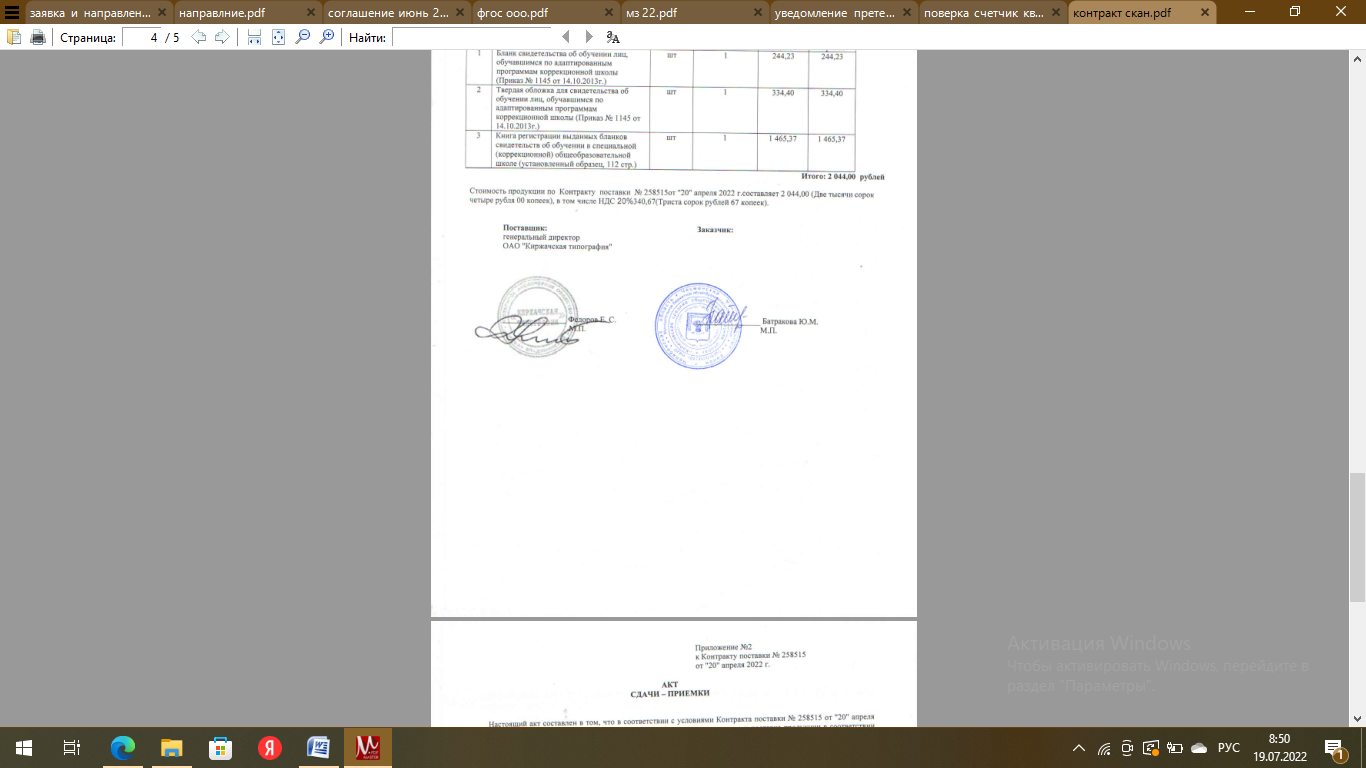 Директор Батракова Ю.М.Приказ № 104/1 от «21» августа   2023 г.№ п/п Наименование разделов и тем программы Всего Контрольные работы Практические работы 1Что такое профессия. 12Многообразие профессий 73Изучаем себя и свои профессиональные ориентиры 10 4Правила выбора профессии. 85Знакомимся с миром профессий 66Итоговое обобщение 200Итого по разделуИтого по разделу3400№ п/пТемыКол.часовВиды деятельности1Вводное занятие1Дискуссия2Многообразие мира профессий1Просмотр презентации, отгадывание загадок3Профессии моего поселка1Просмотр презентации, беседа4Профессии моих родителей1Круглый стол, беседа5«Профессии моих родителей»1Написание сочинения-рассуждения6Профессии школы1Составляем список профессий в школе, выбираем профессии, составляем вопросы для интервью7Профессия «повар». Экскурсия в столовую1Знакомство с содержанием профессии. Интервью (профессионально-важные качества, риски профессии), фоторепортаж. 8 Профессии «учитель», «воспитатель»1Проблемная ситуация: какими должны быть учитель, воспитатель?9Профессии «психолог», «социальный педагог»1Встреча с работниками социально-психологической службы. Интервью, фоторепортаж10Профессия «библиотекарь»1Экскурсия в библиотеку, интервью, фоторепортаж11Профессия «юрист»1Встреча с юристом12Профессии школы. 1Круглый стол. Дискуссия. Другие профессии школы. Краткая характеристика профессий13«Что мы узнали»1Викторина, презентация14Профессии сферы услуг1Просмотр презентации, беседа15Экскурсия в КБО1Встреча с работниками КБО, интервью, фоторепортаж16«Я б в спасатели пошел, пусть меня научат». Профессия «спасатель», «пожарный»1История профессии; краткая характеристика профессии; профессионально-важные качества, риски профессии17Экскурсия в пожарную часть1Фоторепортаж, интервью18Мир интересных профессий1Необычные профессии. Просмотр презентации, беседа19«Почему нравится профессия»1Написание сочинения-рассуждения20Профессия «художник»1Встреча с художником. 21Игротека «Угадай профессию»1Анаграммы, ребусы, викторина22Встреча с родителями1Пресс-конференция с родителями на тему «Чем интересна ваша профессия?»23Экскурсия в Администрацию1Люди каких специальностей работают в Администрации, чем они занимаются? Интервью, фоторепортаж24Профессия «врач»1Пресс-конференция со школьной медсестрой. Профессионально-важные качества, риск профессии. Оказание I медицинской помощи25Экскурсия в магазин. Профессия «продавец»1Интервью. Краткая характеристика профессии; профессионально-важные качества. Фоторепортаж.26Профессия «полицейский»1Встреча с полицейским; краткая характеристика профессии; профессионально-важные качества, риски профессии. 27, 28Экскурсия в молочную ферму2Знакомство с профессиями работников фермы и перерабатывающего цеха29Профессиональный турнир1Урок-игра30, 31«Кем я хочу стать?»2Беседа. Составление плана рассказа, презентации:История профессииКраткая характеристика профессииПрофессионально-важные качестваРиски профессии32-34«Экскурс в мир профессий»3Подготовка к занятию. Проведение игрового занятия35Заключительное занятие1Обобщение, систематизация знаний учащихся